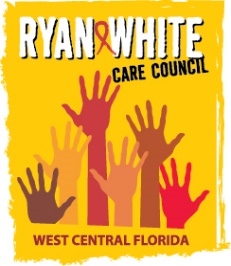 WEST CENTRAL FLORIDA RYAN WHITE CARE COUNCILPLANNING & EVALUATION COMMITTEEEPIC SUNCOAST HOSPICE GARDEN HOUSETHURSDAY, MARCH 11, 20219:30 AM TO 11:00 AM	AGENDAI.	Call to Order								ChairII.	Roll Call								StaffIII. 	Changes to Agenda							MembersIV.	Review of Minutes							ChairOctober 8, 2020 (Attachment)December 10, 2020 (Attachment)February 11, 2021 (Attachment)V.	Care Council Report							Co-ChairVI.	2020 Care Continuum (Attachment)					StaffVII.	2020-2021 Epidemiology Report (Attachment)			StaffVIII.		Community Concerns & Announcements				MembersIX.	Adjournment								Chair	Note: Items in bold are action items.The Ryan White Care Council’s next meeting will be April 7, 2021 from 1:30pm to 3:30pm, at Metro Inclusive Health Saint Petersburg Office located at 3251 3rd Ave N, St. Petersburg, FL 33713.The CARE COUNCIL website is at www.thecarecouncil.org.  Agendas and minutes will be posted on this website.